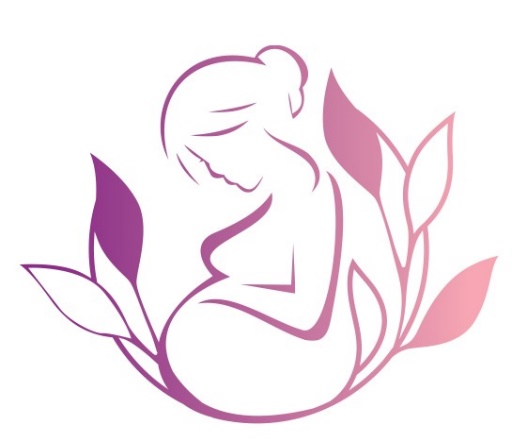 3-4 tygodnie przed planowanym terminem porodu spakuj torbę z następującymi rzeczami:DLA SIEBIE:2 koszule do karmienia piersią ( koszulę do porodu zapewnia szpital)szlafrok, ręczniki, kapcie, klapki pod prysznic2 biustonosze do karmienia piersiąmajtki jednorazowe siateczkowe ( nie flizelinowe!)3-4 podkłady higieniczne 60x60Kosmetyki oraz przybory toaletowewoda mineralna niegazowana lub butelka z filtremprzekąski energetyczne (suszone owoce, musy owocowe)pomadka ochronna, ładowarka do telefonudowód tożsamości, karta ciąży i badania z okresu ciążyPAMIĘTAJ RÓWNIEŻ O:pozostawieniu cennej biżuterii w domuzmyciu lakieru z rąk i nóg ( kolor płytki paznokciowej jest ważną informacją o Twoim stanie zdrowia) i skróceniu paznokci- będzie Ci łatwiej zajmować się dzieckiem									DLA DZIECKA:1 opakowanie pampersów w rozmiarze 0 lub 1 ( min. 8 sztuk na dobę)2 opakowania chusteczek nawilżanych ( rekomendujemy tzw. „wodne” chusteczki, które zawierają w swoim składzie głównie wodę)krem do pielęgnacji okolicy okołopieluszkowej (na wypadek wystąpienia zaczerwienienia/ stanu zapalnego skóry pośladków)smoczek uspokajacz - jeśli zgodnie z wolą mamy miałby być używany.  Smoczek powinien być przygotowany do użycia (umyty, wysterylizowany, bądź wyparzony, schowany w ochronnym opakowaniu).Na czas pobytu w szpitalu zapewniamy:ubranka dla noworodkalaktatorbutelki i smoczki do karmieniapodpaski poporodowe dla mamyW dniu wypisu każdy noworodek otrzymuje rożek niemowlęcy z logo Szpitala!DLA TATY ( DOTYCZY PORODÓW RODZINNYCH):wygodne ubranie i buty na zmianę (obowiązują także do kangurowania po cięciu cesarskim)jeśli planowane jest cięcie cesarskie i tata wyraża chęć „ kangurowania” noworodka wygodna będzie rozpinana koszulacoś do jedzenia i piciatelefon komórkowy, ładowarka, aparat fotograficznymonetę 2 zł do otwierania szafki; przed Blokiem Porodowym do dyspozycji osoby towarzyszącej  jest indywidualna szafka zamykaną na klucz, w której można schować ubranie wierzchnie i inne rzeczy osobiste